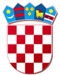 REPUBLIKA HRVATSKAVARAŽDINSKA ŽUPANIJAOSNOVNA ŠKOLA VELIKI BUKOVECŠKOLSKI ODBOR KLASA: 007-04/24-01/1URBROJ: 2186-140-07-24-23Veliki Bukovec, 24.4.2024.svim članovima ŠOP O Z I V38. sjednica Školskog odbora održat će se u ponedjeljak , 29. travnja 2024. godine u 18:00 sati u učionici 3.b Osnovne škole Veliki Bukovec. DNEVNI RED:Verifikacija Zapisnika s prethodne sjedniceDonošenje Odluke o poništenju Odluke o imenovanju ravnatelja Osnovne škole Veliki BukovecDonošenje Odluke o poništenju Odluke o raspisivanju natječaja za ravnatelja/icuDonošenje Odluke o donošenju Statuta Osnovne škole Veliki BukovecOstalo                                                                            	            Predsjednica Školskog odbora:                                                                                                  	           Marinka Mlinarić